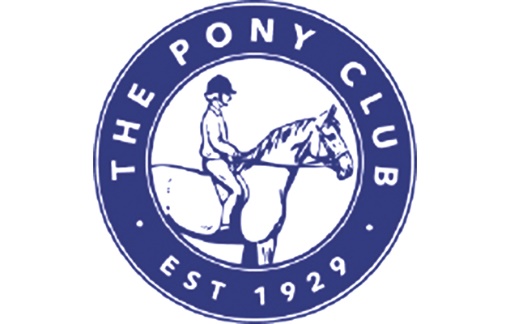 SOUTH NORFOLK PONY CLUBOPEN HUNTER TRIALSaturday 21st September 2024 Commencing at 10.00amThe Manor, Bergh Apton, Norfolk NR15 1BLBy kind permission of Mr and Mrs Kip BertramCLASS 1 ​ *Lead rein and assistance*Fences approx. 30cm​​​​​​​Entry Fee £15 Shortened Course (10 fences) ​​​​​​CLASS 2 Fences approx. 30cm Entry Fee £15   Shortened Course (10 fences)Class will be split junior/senior if entries require. ​​​​​​​CLASS 3Fences approx. 50cm ​​​​​​​Entry Fee £20​​​​​​​​​​​CLASS 4Fences approx. 60cm ​​​​​​​Entry Fee £20CLASS 5Fences approx. 70cm ​​​​​​​Entry Fee £20Clear round £5 per go. Pay on the ringNew for this year we will be running a clear round ring throughout the day. Heights gradually increased and clear round rosettes. No pressure come and have a go!Photography cover for the day Snacks and treats from The Bucket list, Waffle N Shake shack and coffee from Get treated.Entries Close 17th September 2024, no late entries on the day.All entries in advance.  Please enter online at www.horseevents.co.uk. Please specify upon entry Pony Club or non Pony Club memberTimes released Thursday 6th June Contact: Secretary- Lucy- 07787517558 Nicola- 07515853706Email: southnorfolk@pcuk.org Times and numbers will be published at https://branches.pcuk.org/southnorfolkAll competitors should print off and bring their own numbers.Rosettes to 10th place in all classes with Rosettes to the highest placed Pony Club members. RULES AND CONDITIONS OF ENTRYPlease note that if you do not adhere to the rules below you may be asked to leave the site, even if you have not yet competed.Courses will be open for inspection Friday 20th September from 3pm to 5pm, after which the gates will be locked.Judged under Pony Club Eventing Rules 2024 relating to XC. Rules can be viewed and downloaded from www.pcuk.org. Hunter Trial - There will be an Optimum time set at equivalent PC eventing speed. L fences incur 15 penalties.  Please keep dogs at home No horse/pony may compete in more than 3 classes and may only enter one section of a class.All hats worn by competitors must comply with Pony Club Rules which can be viewed at www.pcuk.org. Fixed peak hats are not allowed.BODY PROTECTORS BETA 2018 Level 3 standard (blue and black label) ARE COMPULSORY.The decision of the judges is final and any objections must be made to the organiser with a deposit of £25, refundable if objection upheld. Withdrawals received after closing date will not be refunded.  Withdrawals received on/before 17th September will be refunded entry fee less administration feeVaccinations – Pony Club rules on vaccinations will apply – see biosecurity policy on www.pcuk.org.   Random checks may be carried out.Times to be published on: https://www.horse-events.co.uk/HAVE FUN Legal LiabilitySave for the death or personal injury caused by the negligence of the organisers, or anyone for whom they are in law responsible, neither the organisers of this event nor The Pony Club nor any agent, employee or representative of these bodies, nor the landlord or his tenant, accepts any liability for any accident, loss, damage, injury or illness to horses, owners, riders, spectators, land, cars, their contents and accessories, or any other personal property whatsoever, whether caused by their negligence, breach of contract or in any other way whatsoever.  Entries are only accepted on this basis.Health & SafetyThe organisers of this event have taken all reasonable precautions to ensure the health and safety of everyone present at this event.  For these measures to be effective, everyone must take all reasonable precautions to avoid and prevent accidents.  They must obey the instructions of the organisers and all the officials and stewards.Competitors who are not members of The Pony Club are not covered by The Pony Club insurance and must have their own third party cover.  The South Norfolk Branch of the Pony Club and the organisers of this event are not legally responsible for non-members and their insurance will not cover you.